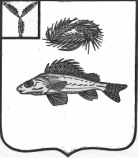 АДМИНИСТРАЦИЯПЕРЕКОПНОВСКОГО МУНИЦИПАЛЬНОГО ОБРАЗОВАНИЯЕРШОВСКОГО МУНИЦИПАЛЬНОГО РАЙОНАСАРАТОВСКОЙ ОБЛАСТИПОСТАНОВЛЕНИЕот 09.09.2019 года                                                                                            № 52О присвоении адресообразующих элементов в адресный реестр ГАР ФИАС      В соответствии с Федеральным законом от 06 октября 2003 года №131-ФЗ «Об общих принципах организации местного самоуправления в Российской Федерации», Федеральным законом от 28.12.2013 года № 443-ФЗ «О Федеральной информационной адресной системе и внесении изменений в Федеральный закон «Об общих принципах и организации местного самоуправления в Российской Федерации», разделом 4 постановления Правительства Российской Федерации от 22.05.2015 года № 492 «О составе сведений об адресах, размещаемых в государственном адресном реестре, порядке межведомственного информационного взаимодействия при ведении государственного адресного реестра, о внесении изменений и признании утратившим силу некоторых актов Правительства Российской Федерации, руководствуясь Уставом Перекопновского муниципального образования Ершовского муниципального района Саратовской области, администрация Перекопновского муниципального образованияПОСТАНОВЛЯЕТ: Установить наличие адресов, отсутствующих в государственном адресном реестре, выявленных в процессе проведенной инвентаризации сведений об адресах и считать их присвоенными согласно приложению.Настоящее постановление вступает в силу с момента его подписания.Контроль за исполнением настоящего постановления оставляю за собой.Глава Перекопновского МОЕршовского муниципального районаСаратовской области                                                                       Е. Н. ПисареваПриложение к постановлениюадминистрации Перекопновского муниципального образованияот 09.09.2019 года № 52СписокАдресообразующих элементов существующих объектов адресации, выявленных в границахПерекопновского муниципального образования Ершовского муниципального района Саратовской области, сведенияо которых подлежат внесению в адресный реестр ГАР ФИАС№ п/пНаименование страны Наименование субъекта Наименование муниципального районаНаименование сельского поселения Наименование населенного пунктаНаименование элемента улично-дорожной сетиТип элемента улично-дорожной сетиНомер земельного участкаКадастровый номерРоссийская ФедерацияСаратовская областьЕршовский муниципальный районПерекопновское сельское поселениесело ПерекопноеНоваяУлица15/264:13:220103:57Российская ФедерацияСаратовская областьЕршовский муниципальный районПерекопновское сельское поселениесело ПерекопноеНоваяУлица32/264:13:220103:194Российская ФедерацияСаратовская областьЕршовский муниципальный районПерекопновское сельское поселениесело ПерекопноеСтепнаяУлица1964:13:220103:167Российская ФедерацияСаратовская областьЕршовский муниципальный районПерекопновское сельское поселениесело ПерекопноеПылайкинаУлица3164:13:220102:5Российская ФедерацияСаратовская областьЕршовский муниципальный районПерекопновское сельское поселениесело ПерекопноеВитюновыхУлица12/164:13:220102:84Российская ФедерацияСаратовская областьЕршовский муниципальный районПерекопновское сельское поселениесело ПерекопноеКомсомольскаяУлица8764:13:220103:1454Российская ФедерацияСаратовская областьЕршовский муниципальный районПерекопновское сельское поселениесело ПерекопноеКомсомольскаяУлица13364:13:220103:1457Российская ФедерацияСаратовская областьЕршовский муниципальный районПерекопновское сельское поселениесело ПерекопноеСтепнаяУлица3264:13:220103:148Российская ФедерацияСаратовская областьЕршовский муниципальный районПерекопновское сельское поселениесело ПерекопноеКомсомольскаяУлица11564:13:220103:74Российская ФедерацияСаратовская областьЕршовский муниципальный районПерекопновское сельское поселениесело ПерекопноеЛобачевыхУлица7364:13:220103:19Российская ФедерацияСаратовская областьЕршовский муниципальный районПерекопновское сельское поселениесело ПерекопноеВитюновыхУлица5164:13:220103:185Российская ФедерацияСаратовская областьЕршовский муниципальный районПерекопновское сельское поселениесело ПерекопноеВитюновыхУлица85Л64:13:220307:35Российская ФедерацияСаратовская областьЕршовский муниципальный районПерекопновское сельское поселениесело ПерекопноеКомсомольскаяУлица3364:13:220102:83Российская ФедерацияСаратовская областьЕршовский муниципальный районПерекопновское сельское поселениесело ПерекопноеКомсомольскаяУлица7064:13:220103:1472Российская ФедерацияСаратовская областьЕршовский муниципальный районПерекопновское сельское поселениесело ПерекопноеПряниковаУлица264:13:220103:1496Российская ФедерацияСаратовская областьЕршовский муниципальный районПерекопновское сельское поселениесело ПерекопноеТихийПереулок764:13:220103:1517Российская ФедерацияСаратовская областьЕршовский муниципальный районПерекопновское сельское поселениесело ПерекопноеТихийПереулок364:13:220103:1527Российская ФедерацияСаратовская областьЕршовский муниципальный районПерекопновское сельское поселениесело ПерекопноеПряниковаУлица1464:13:220102:114Российская ФедерацияСаратовская областьЕршовский муниципальный районПерекопновское сельское поселениесело ПерекопноеЛобачевыхУлица7364:13:220103:1547Российская ФедерацияСаратовская областьЕршовский муниципальный районПерекопновское сельское поселениесело ПерекопноеКомсомольскаяУлица6864:13:220103:1484Российская ФедерацияСаратовская областьЕршовский муниципальный районПерекопновское сельское поселениесело ВасильевкаЮбилейнаяУлица1/164:13:020103:174Российская ФедерацияСаратовская областьЕршовский муниципальный районПерекопновское сельское поселениесело Васильевка60 лет ОктябряУлица3264:13:020103:120Российская ФедерацияСаратовская областьЕршовский муниципальный районПерекопновское сельское поселениесело Васильевка60 лет ОктябряУлица3664:13:020103:147Российская ФедерацияСаратовская областьЕршовский муниципальный районПерекопновское сельское поселениесело ВасильевкаШкольнаяУлица164:13:020103:21Российская ФедерацияСаратовская областьЕршовский муниципальный районПерекопновское сельское поселениесело Васильевка60 лет ОктябряУлица664:13:020103:105Российская ФедерацияСаратовская областьЕршовский муниципальный районПерекопновское сельское поселениесело Васильевка60 лет ОктябряУлица2964:13:020103:150Российская ФедерацияСаратовская областьЕршовский муниципальный районПерекопновское сельское поселениесело Васильевка60 лет ОктябряУлица1464:13:020103:365Российская ФедерацияСаратовская областьЕршовский муниципальный районПерекопновское сельское поселениесело ВасильевкаЛенинаУлица264:13:020103:28Российская ФедерацияСаратовская областьЕршовский муниципальный районПерекопновское сельское поселениесело ВасильевкаЛенинаУлица1264:13:020103:229Российская ФедерацияСаратовская областьЕршовский муниципальный районПерекопновское сельское поселениесело ВасильевкаЛенинаУлица6764:13:020103:86Российская ФедерацияСаратовская областьЕршовский муниципальный районПерекопновское сельское поселениесело ВасильевкаШкольнаяУлица4/164:13:020103:11Российская ФедерацияСаратовская областьЕршовский муниципальный районПерекопновское сельское поселениесело Васильевка60 лет ОктябряУлица864:13:020103:125Российская ФедерацияСаратовская областьЕршовский муниципальный районПерекопновское сельское поселениесело ВасильевкаЮбилейнаяУлица15/264:13:020103:169Российская ФедерацияСаратовская областьЕршовский муниципальный районПерекопновское сельское поселениесело ВасильевкаЛенинаУлица1664:13:020103:91Российская ФедерацияСаратовская областьЕршовский муниципальный районПерекопновское сельское поселениесело ВасильевкаСадоваяУлица664:13:020103:19Российская ФедерацияСаратовская областьЕршовский муниципальный районПерекопновское сельское поселениесело ВасильевкаЛенинаУлица1064:13:020103:108Российская ФедерацияСаратовская областьЕршовский муниципальный районПерекопновское сельское поселениесело ВасильевкаЛенинаУлица1364:13:010103:116Российская ФедерацияСаратовская областьЕршовский муниципальный районПерекопновское сельское поселениесело ВасильевкаЛенинаУлица3064:13:020103:100Российская ФедерацияСаратовская областьЕршовский муниципальный районПерекопновское сельское поселениесело Васильевка60 лет ОктябряУлица564:13:020103:71Российская ФедерацияСаратовская областьЕршовский муниципальный районПерекопновское сельское поселениесело ВасильевкаПочтовыйПереулок264:13:020103:119Российская ФедерацияСаратовская областьЕршовский муниципальный районПерекопновское сельское поселениесело Васильевка60 лет ОктябряУлица3364:13:020103:127Российская ФедерацияСаратовская областьЕршовский муниципальный районПерекопновское сельское поселениесело ВасильевкаСадоваяУлица1а64:13:020103:176Российская ФедерацияСаратовская областьЕршовский муниципальный районПерекопновское сельское поселениесело ВасильевкаЛенинаУлица1964:13:020103:114Российская ФедерацияСаратовская областьЕршовский муниципальный районПерекопновское сельское поселениесело ВасильевкаЛенинаУлица5164:13:020103:164Российская ФедерацияСаратовская областьЕршовский муниципальный районПерекопновское сельское поселениесело ВасильевкаЮбилейнаяУлица23/264:13:020103:16446.Российская ФедерацияСаратовская областьЕршовский муниципальный районПерекопновское сельское поселениесело ВасильевкаЛенинаУлица2064:13:020103:3647.Российская ФедерацияСаратовская областьЕршовский муниципальный районПерекопновское сельское поселениесело ВасильевкаШкольнаяУлица5/164:13:020103:748.Российская ФедерацияСаратовская областьЕршовский муниципальный районПерекопновское сельское поселениесело ВасильевкаЮбилейнаяУлица18/264:13:020103:196Российская ФедерацияСаратовская областьЕршовский муниципальный районПерекопновское сельское поселениесело ВасильевкаЮбилейнаяУлица12/164:13:020103:13650.Российская ФедерацияСаратовская областьЕршовский муниципальный районПерекопновское сельское поселениесело ВасильевкаЮбилейнаяУлица6/164:13:020103:22851.Российская ФедерацияСаратовская областьЕршовский муниципальный районПерекопновское сельское поселениесело ВасильевкаЛенинаУлица4264:13:020103:7052.Российская ФедерацияСаратовская областьЕршовский муниципальный районПерекопновское сельское поселениесело Васильевка60 лет ОктябряУлица764:13:020103:37453.Российская ФедерацияСаратовская областьЕршовский муниципальный районПерекопновское сельское поселениесело Васильевка60 лет ОктябряУлица664:13:020103:409